	       به نام خدا                     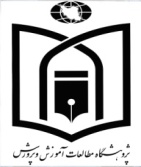 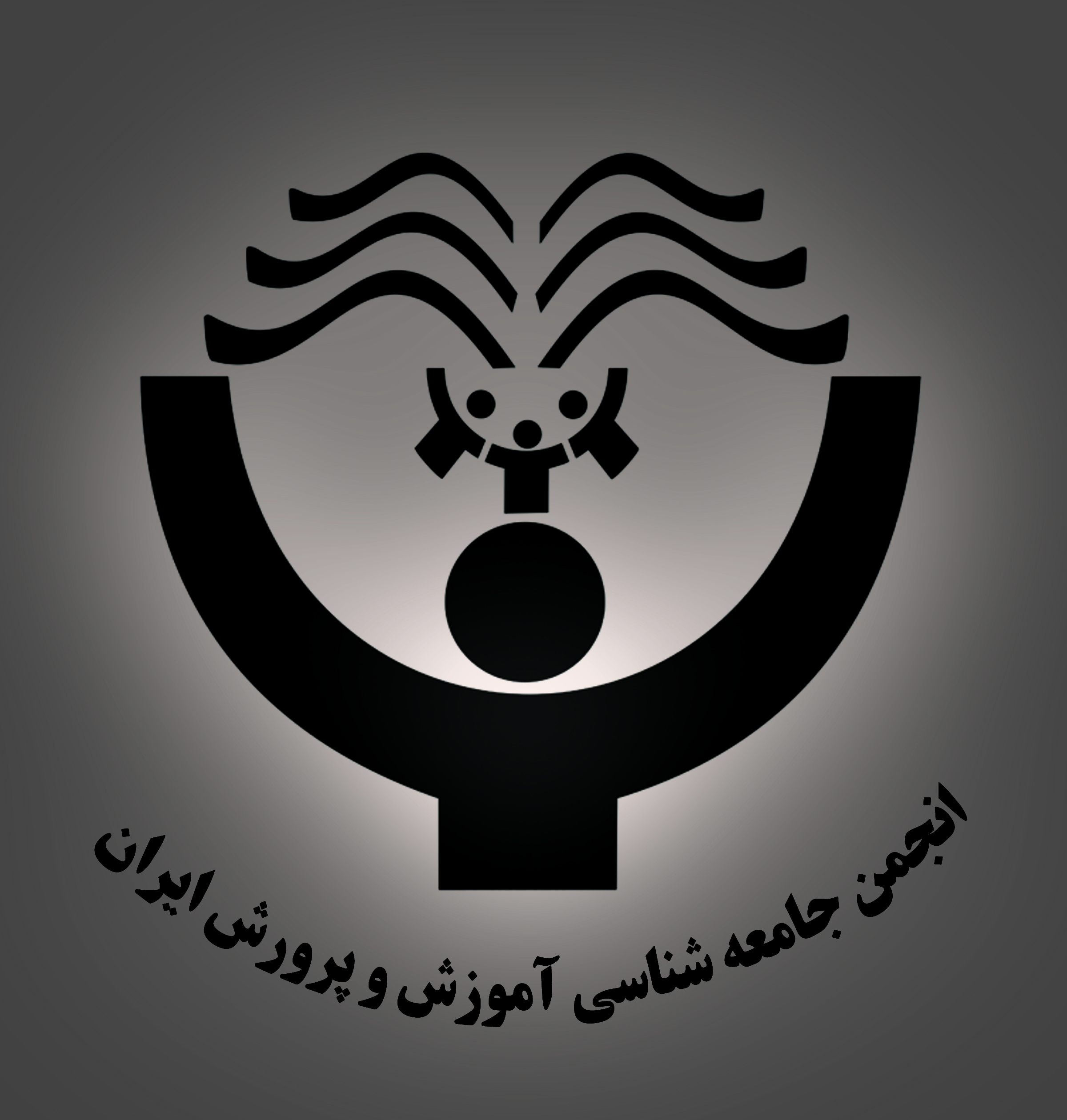 انجمن جامعه شناسی آموزش وپرورش ایران با همكاري پژوهشكده برنامه ریزی درسي و نوآوري های آموزشی برگزار میکند :کارگاه آموزشی "چگونه بنویسیم 2"با حضور: سرکار خانم دکتر ویدا رحیمی نژاد عضو هیات علمی پژوهشگاه مطالعات آموزش وپرورشزمان: دوشنبه  20/6/91   ساعت 4 الی 6 بعداز ظهرمکان:  سراي اهل قلم واقع در خيابان انقلاب-خيابان فلسطين جنوبي- كوچه خواجه نصير پلاك 2جديد- طبقه اول 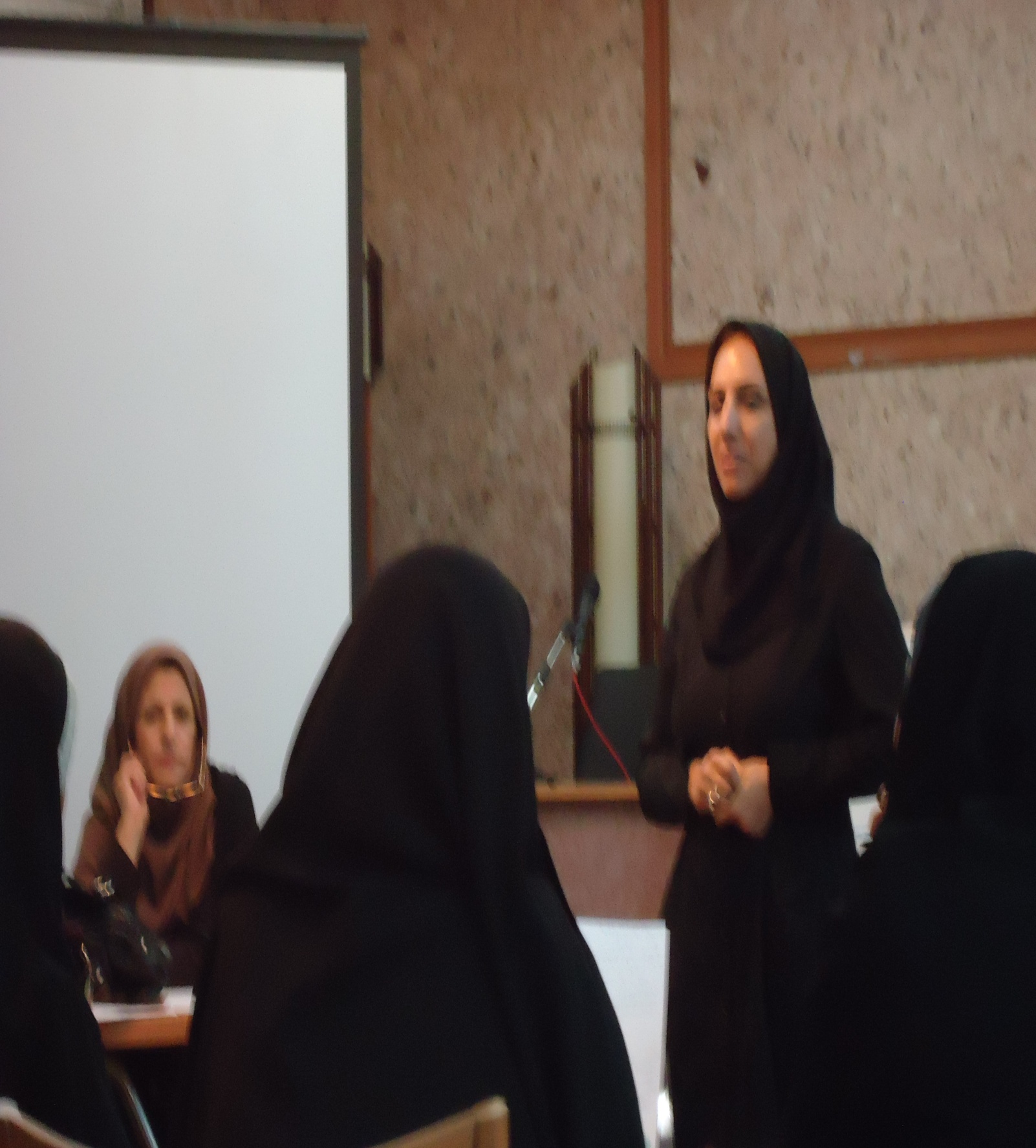 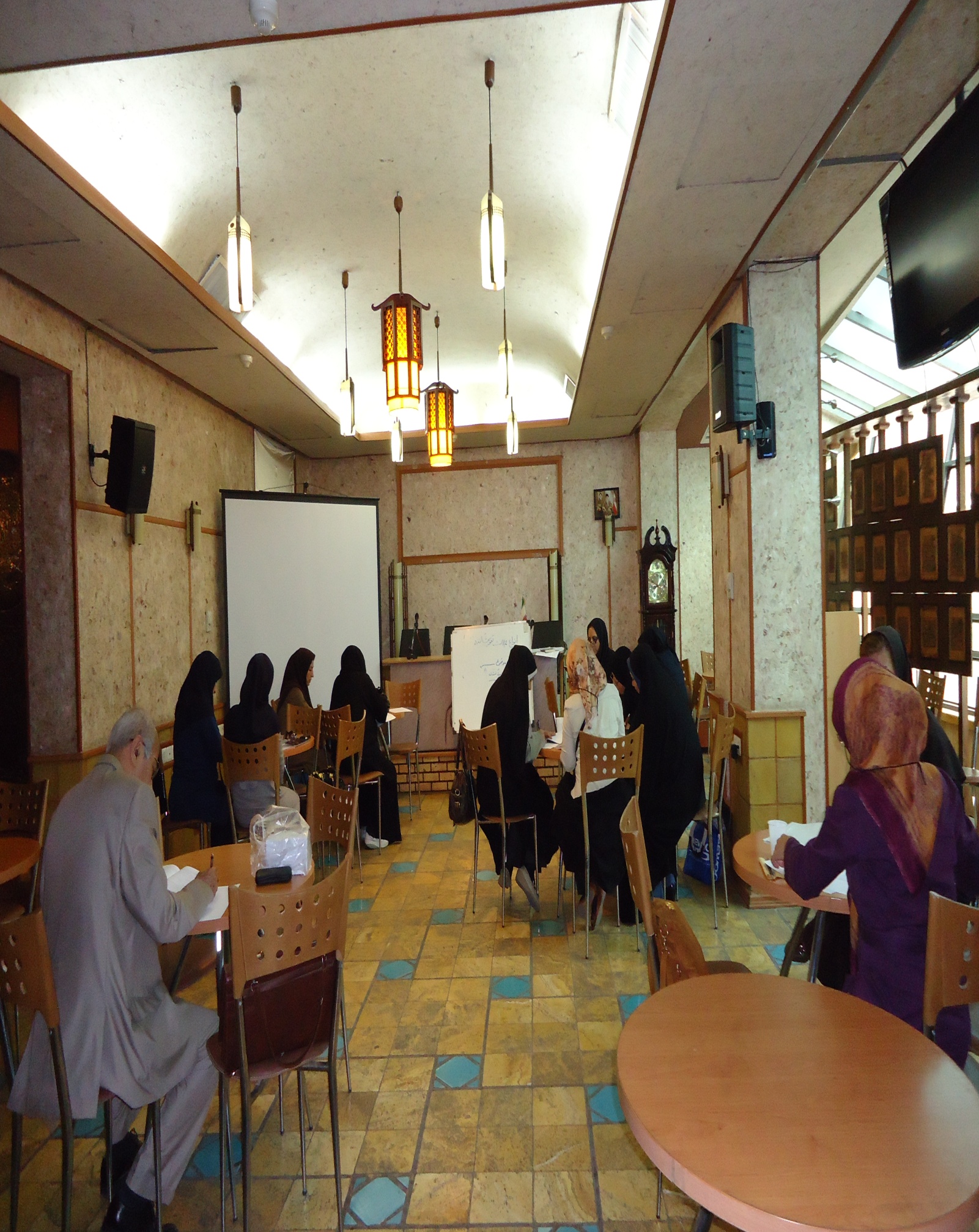 